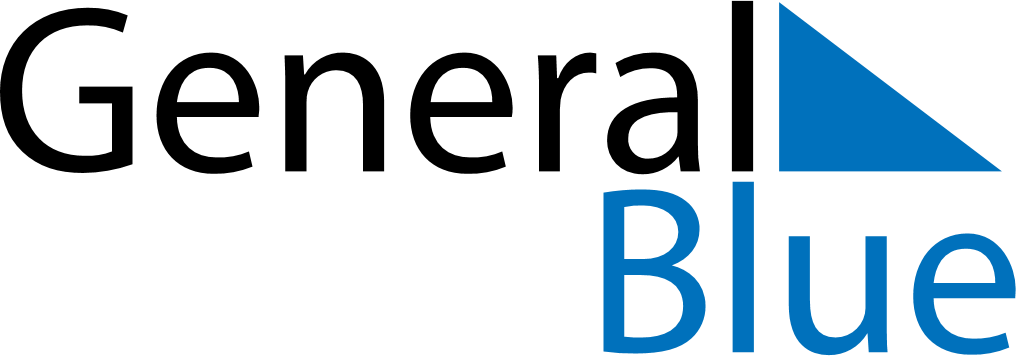 January 2028January 2028January 2028MoldovaMoldovaMONTUEWEDTHUFRISATSUN12New Year’s Day3456789Orthodox Christmas10111213141516171819202122232425262728293031